INDICAÇÃO Nº 4965/2017Indica ao Poder Executivo Municipal que efetue serviços de dedetização nas bocas de lobo de Santa Bárbara d’OesteExcelentíssimo Senhor Prefeito Municipal, Nos termos do Art. 108 do Regimento Interno desta Casa de Leis, dirijo-me a Vossa Excelência para sugerir que, por intermédio do Setor competente, seja executado serviços de dedetização nas bocas de lobo de Santa Bárbara d’Oeste. Justificativa:Recebemos reclamações de moradores de diversos bairros sobre a aparição de animais peçonhentos e insetos nas bocas de lobo. Os mesmos relatam que não presenciam este tipo de serviço há muito tempo e isso tem contribuído para a proliferação desses animais.Solicitamos que seja realizado com URGENCIA o serviço solicitado! Plenário “Dr. Tancredo Neves”, em 01 de junho de 2017.Felipe Sanches-vereador-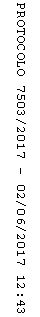 